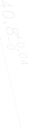 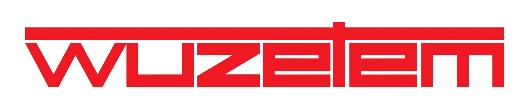 INFORMACJA PRASOWA WUZETEM nagrodzony za innowacyjność 
Warszawa, 28 listopada 2022 r. – WUZETEM, globalny dostawca stalowych komponentów precyzyjnych do pojazdów, maszyn i urządzeń, został zwycięzcą szóstej edycji plebiscytu 
„Lubię, bo polskie” w kategorii „Produkt Innowacyjny”. Celem konkursu organizowanego 
przez Polskie Radio jest wyróżnienie rodzimych firm, które gwarantują najwyższą jakość produktów i usług oraz są ambasadorami Polski za granicą. Kapituła konkursu „Lubię, bo polskie” w tym roku wyłoniła zwycięzców w czterech kategoriach: „Najlepszy Polski Produkt Ekologiczny”, „Najlepsza Polska Usługa”, „Najlepszy Polski Produkt Eksportowy” i „Produkt Innowacyjny”.  „Rozpylacze paliwa z igłą pokrytą powłoką DLC” opracowane przez Warszawskie Zakłady Mechaniczne „PZL-WZM” w Warszawie S.A. zdobyły I miejsce i zyskały tytuł „Produkt Innowacyjny 2022”. Zdaniem jury jest to nowatorski produkt, który w znaczącysposób wpłynął na zwiększenie konkurencyjności firmy na rynku krajowym i zagranicznym.„Jesteśmy dumni, że rozpylacze paliwa z igłą pokrytą powłoką DLC produkowane przez WUZETEM 
zwyciężyły właśnie w sferze innowacyjności. Od lat rozwój naszej firmy napędza działalność badawczo-rozwojowa, która ma na celu dostarczanie przełomowych rozwiązań dla sektora motoryzacyjnego, zbrojeniowego i lotniczego. Inwestujemy w Dział Rozwoju, Badań i Konstrukcji, w ramach którego prężnie rozwijamy Laboratorium Badawczo-Rozwojowe pozwalające doskonalić produkty i procesy związane z ich wytwarzaniem. Stawiamy na nowe technologie, intensywnie zwiększamy efektywność produkcji i rozszerzamy portfolio produktowe.  I miejsce w konkursie  „Lubię, bo polskie” jest kolejnym potwierdzeniem tego, że obraliśmy właściwy kierunek rozwoju” – mówi Anna Ścieszko-Osińska, Prezes Zarządu WUZETEM.Unikalne właściwości powłok DLC Rozpylacz paliwa stanowi integralną część układu wtryskowego. Znaczne zużycie i nieprawidłowa praca tego elementu wpływa na pogorszenie stopnia rozpylania paliwa, czego efektami może być m.in. zwiększone spalanie, problemy z rozruchem, niestabilna praca i spadek mocy silnika, a nawet skrócenie jego żywotności. Rozpylacze paliwa opracowane przez WUZETEM, które zdobyły pierwsze miejsce 
w konkursie „Lubię, bo polskie”, wykazują wyjątkową odporność na przedwczesne zużycie, zapewniają płynną i długą pracę całego układu. Eksperci osiągnęli to za sprawą nałożenia na  igłę rozpylacza - powłoki DLC (Diamond Like Carbon). Dzięki temu produkt zyskał szereg cennych właściwości, które posiadają prawdziwe diamenty, w tym: wyjątkową odporność na zużycie adhezyjne, erozyjne, kawitacyjne i ścierne. Ponadto produkt zapewnia dobre właściwości ślizgowe, niski współczynnik tarcia, obojętność chemiczną, odporność termiczną czy gładkość. Powłoka DLC jest także bardzo elastyczna i odznacza się ekstremalnie twardą powierzchnią, znacznie lepszą od powierzchni wysokohartowanych gatunków stali. WUZETEM ściśle współpracuje z kilkoma uczelniami, m.in. z Wojskową Akademią Techniczną i Politechniką Warszawską, której kadra naukowa jest mocno zaangażowana w badania nad powłokami DLC. Firma od niemal siedmiu dekad, oferuje kompleksowe rozwiązania z zakresu mechaniki precyzyjnej dla producentów i dystrybutorów z branż motoryzacyjnej, zbrojeniowej oraz przemysłu ciężkiego. Obecnie pracuje nad rozszerzeniem swojej oferty oraz rozbudową sieci dystrybucji. Pierwsza edycja rankingu "Lubię, bo polskie" została zorganizowana w 2017 roku. Wyniki tegorocznego konkursu zostały ogłoszone 25 listopada podczas audycji ekonomicznej „Winien i Ma” w Programie 3 Polskiego Radia. Finaliści odebrali nagrody podczas uroczystej gali, która odbyła się w siedzibie Polskiego Radia.Kontakt dla mediów: Marta Zagożdżon, m.zagozdzon@contrust.pl, tel. +48 605 073 929O WUZETEMWUZETEM jest globalnym dostawcą stalowych komponentów precyzyjnych do pojazdów, maszyn i urządzeń. Oferuje kompleksowe rozwiązania z zakresu mechaniki precyzyjnej dla producentów i dystrybutorów z branż motoryzacyjnej, rolniczej, zbrojeniowej oraz przemysłu ciężkiego. Specjalizuje się w produkcji najwyższej jakości rozpylaczy, wtryskiwaczy, elementów tłoczących. Dysponuje nowoczesnym parkiem maszynowym, laboratorium badawczo-rozwojowym oraz doświadczonym zespołem inżynierów. Spółka działa nieprzerwanie od ponad 70 lat i jej produkty są dostępne w 33 krajach na świecie. Obecnie zatrudnia 231 pracowników. 